It is PTA ELECTION time! 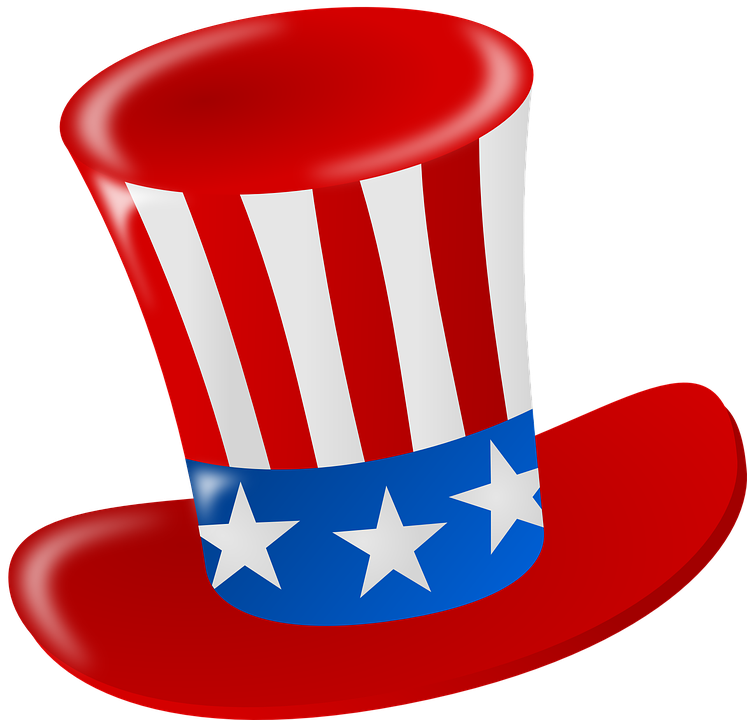 Elections matter and the SFES PTA needs YOU!Your PTA Elections for the 2019-2020 and 2020-2021 school year will take place in May!  This is an incredible opportunity to get involved and to make a difference in your child’s school and the broader the community.  All PTA positions are open for nominations. We are in need of creative, energetic and dedicated individuals to help make the 2019-2021 school years the best yet! All PTA positions are open and are 2-year terms. The positions are: PTA PresidentTreasurerVice President of MembershipVice President of FundraisingVice President of Programs Recording SecretaryCorresponding Secretary2 PTACHC Delegates.  More information will be forthcoming very soon about how to apply and the duties for each position, so keep an eye out for that! 